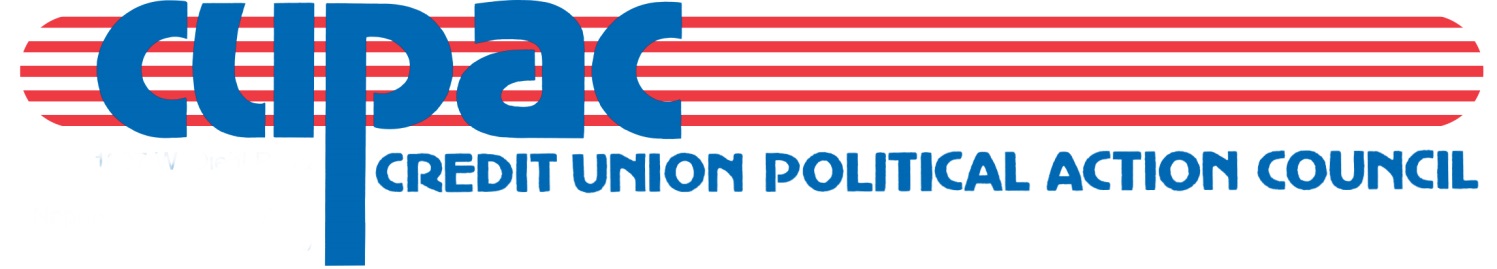 January 5, 2021TO:  Chapter ChairmanRE:  CUPAC Chapter Donations (disbursement form)-suggested return date: March 15, 2021The past year has been a difficult on many levels, including chapter events.  However, there is hope on the horizon that regular group activities can return soon.   It is with this optimism that CUPAC is asking chapter to complete & return the yearly forms for 2021. CUPAC is striving to have all chapters return this annual form.  Please help us achieve this.  In order to insure that funds collected from individuals as a result of chapter fundraising activities may be used to make political contributions, it will be necessary for you, as chapter Chairman, to complete the enclosed disbursement form.  This form will allow us to report fundraising money as individual contributions regardless of whether or not they are written on chapter checks.  This is merely a recordkeeping device for the Credit Union Political Action Council.Due to the strict rules and regulations that govern political action committees, we must keep accurate records with regard to individual/credit union/chapter contributions.  Money collected from chapter-sponsored events such as raffles, golf outings and auctions are, in fact, individual funds, not chapter funds, and as such are treated differently for accounting and reporting purposes.Your assistance in this matter will be greatly appreciated.  Thank you for your support of CUPAC.Sincerely,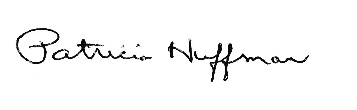 Pat Huffman, Political Action DirectorGovernmental AffairsContributions to CUPAC are not deductible as charitable contributions for federal income tax purposes. A copy of our report filed with the State Board of Elections is (or will be) available on the Board’s official website (www.elections.il.gov) or for purchase from the State Board of Elections in Springfield, Illinois.  Contributions are strictly voluntary and you have the right to refuse to contribute without reprisal.  CHAPTER DISBURSEMENTS TO CUPAC2021CUPAC, from time to time, solicits and receives money from this Chapter.  The moneys received and remitted to CUPAC through a Chapter share draft or check represents contributions collected from individuals by the Chapter.  CUPAC will treat such remittances as contributions from individuals unless the Chapter otherwise designates, on the face of the check or share draft, that the funds are from the Chapter treasury for a Chapter donation.__________________________________________________________Chapter________________________________________________           __________Signature of Chapter Chairman						DateThank you for your commitment to CUPAC.Please return to:Pat Huffman, Political Action DirectorGovernmental AffairsIllinois Credit Union League1807 W. Diehl  RoadNaperville, IL 60563F: 630-983-2713E: pat.huffman@icul.com SUGGESTED RETURN DATE: March 15, 2021(however, accepted at any time)Contributions to CUPAC are not deductible as charitable contributions for federal income tax purposes. A copy of our report filed with the State Board of Elections is (or will be) available on the Board’s official website (www.elections.il.gov) or for purchase from the State Board of Elections in Springfield, Illinois.  Contributions are strictly voluntary and you have the right to refuse to contribute without reprisal.  The above amounts are suggested giving levels.  More or less may be contributed. 